Извещение о проведении открытого конкурса по отбору управляющей организации для управления многоквартирными домами1. Организатор конкурса:          Управление развития коммунальной инфраструктуры и жилищно-коммунального хозяйства администрации Краснокамского городского округа, 617060, г. Краснокамск, пр. Маяковского,                д. 11, телефон: 8(34273)4-30-56, e-mail: karodina@krasnokamsk.permkrai.ru   2. Правовые акты, на основании которых проводится конкурс:Жилищный кодекс Российской  Федерации, Постановление Правительства Российской  Федерации от 06 февраля 2006 г. № 75 «О порядке проведения органом местного самоуправления открытого конкурса по отбору управляющей организации для управления многоквартирным домом».3. Характеристика объекта конкурса: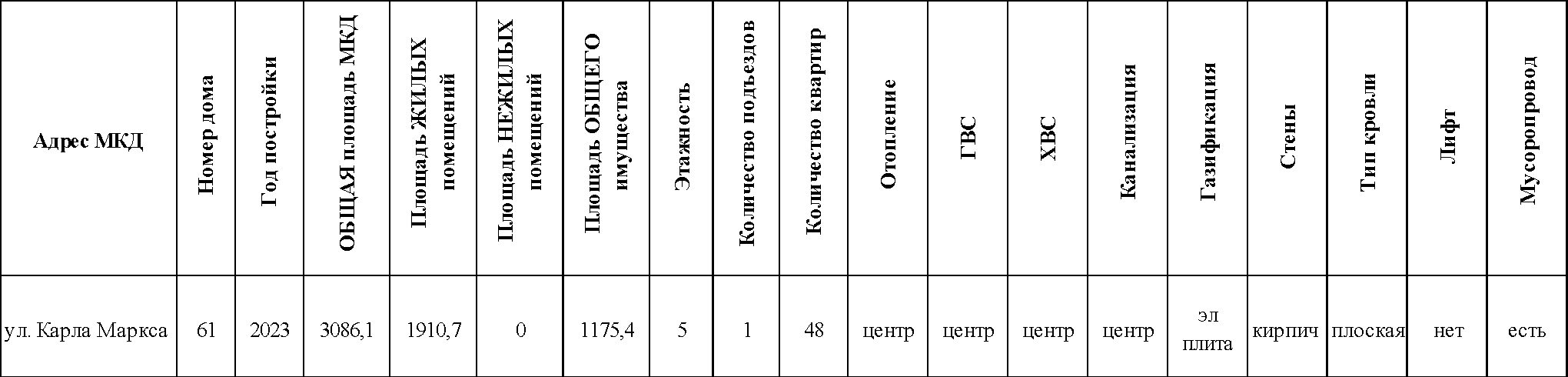 4. Обязательные работы и услуги по содержанию и ремонту объекта конкурса, выполняемые по договору управления многоквартирным домом:Техническое обслуживание конструктивных элементовТекущий ремонт конструктивных элементовТехническое обслуживание внутридомового инженерного оборудованияТекущий ремонт внутридомового инженерного оборудованияУдаление с крыш снега и наледиАварийно - диспетчерское обслуживаниеБлагоустройство и содержание придомовой и прилегающей территорийСодержание мест (площадок) накопления твердых коммунальных отходов и специальных площадок для складирования крупногабаритных отходовОзеленениеДератизация и дезинсекцияУборка мест общего пользованияСбор отходов I - IV классов опасности (отработанных ртутьсодержащих ламп и др.) и их передача в специализированные организацииОбслуживание дымоходов и вентиляционных каналов     5. Размер платы за услуги по содержанию жилого помещения, размер обеспечения заявки, размер обеспечения исполнения обязательств по договору управления: 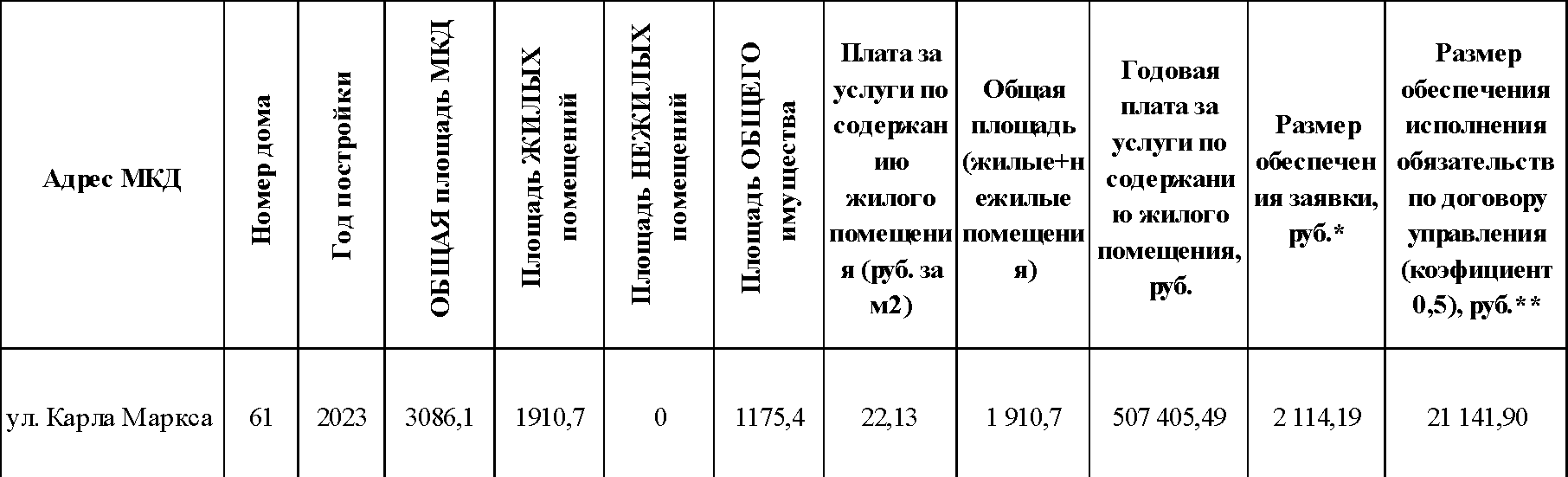 6. Срок, место и порядок предоставления документации о торгах: Конкурсная документация размещена на официальном сайте Российской Федерации для размещения информации о проведении торгов http://torgi.gov.ru. На бумажном носителе или форме электронного документа (на электронный носитель претендента) предоставляется бесплатно на основании письменного заявления заинтересованного лица, в течение 2 рабочих дней со дня подачи такого заявления по адресу: 617060, г. Краснокамск, пр. Маяковского, д.11, кабинет № 307, контактный телефон: 8(34273)4-30-56.7. Место, дата, время и срок подачи заявок на участие в конкурсе:Заявки на участие в конкурсе подаются заинтересованным лицом по установленной форме, предусмотренной конкурсной документацией, по адресу: 617060, г. Краснокамск, пр. Маяковского, д. 11, кабинет № 307 в рабочее время (с понедельника по пятницу с 08:00 до 16:00 час., обед с 12:00 до 13:00 час.). Заявки принимаются с 08:00 час. 27 февраля 2024 года до 10:00 час. 28 марта 2024 года. 8. Место, дата и время вскрытия конвертов с заявками на участие в конкурсе и рассмотрения заявок:Процедура вскрытия конвертов будет проводиться конкурсной комиссией в 10:00 час.                  28 марта 2024 года по адресу: Пермский край, г. Краснокамск, пр. Маяковского, д. 11, кабинет             № 308.Рассмотрение заявок будет осуществляться конкурсной комиссией в 10:00 час. 04 апреля 2024 года по адресу: Пермский край, г. Краснокамск, пр. Маяковского, д. 11, кабинет № 308.                9. Дата, время и место проведения конкурса: Конкурс на право заключения договоров управления многоквартирным домом состоится               в 10:00 час. 09 апреля 2024 года по адресу: Пермский край, г. Краснокамск, пр. Маяковского,                  д. 11, кабинет № 308.10. Срок заключения договора на управление многоквартирным домом: 3 года